
Игры с буквами и словами в картинках для дошкольников 5-6-7 летЗадания со словами и буквами для старших дошкольниковЗадание №1. Соедини рисунок с буквой, с которой начинается его название.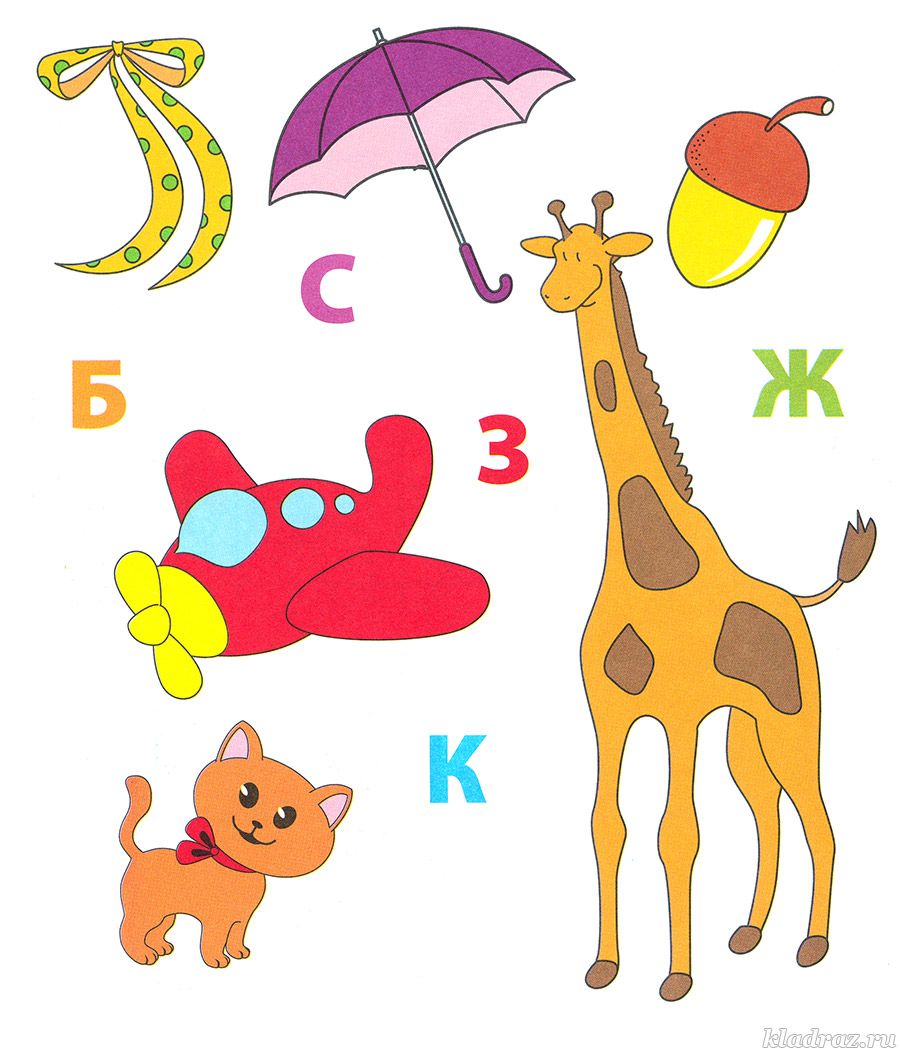 Задание №2. Составь слово из первых букв названий предметов и впиши его в клеточки.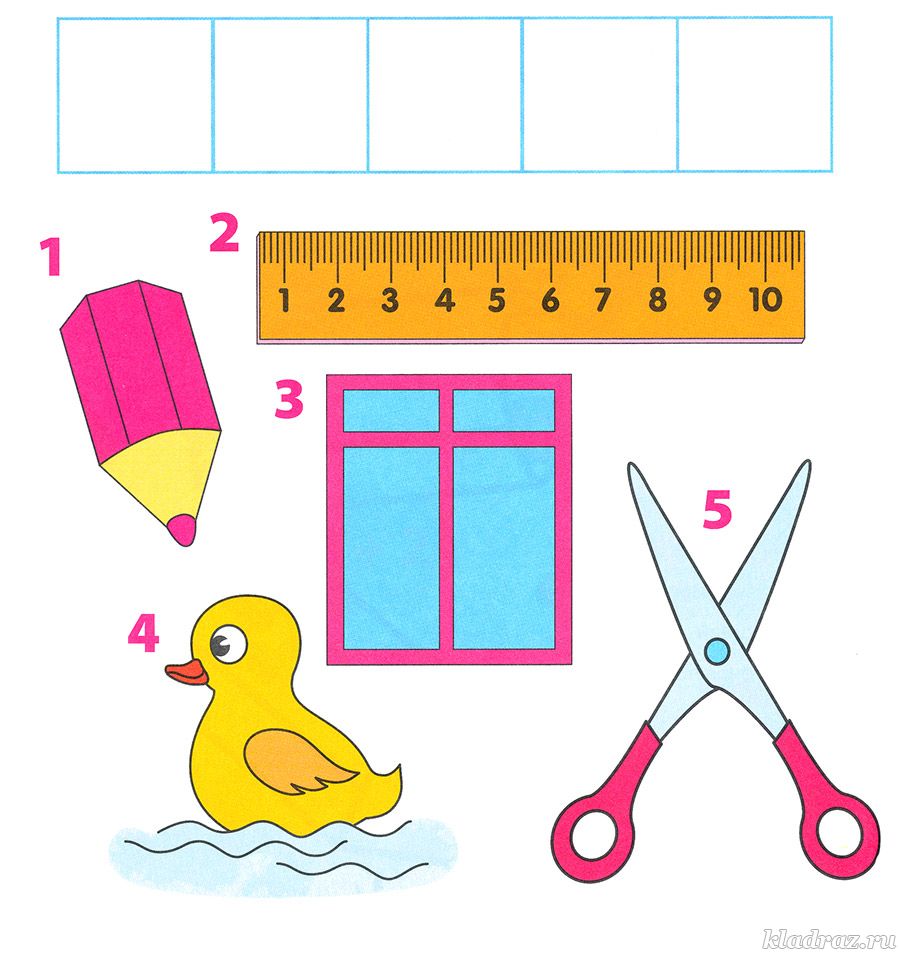 Задание №3. Найди в таблице названия всех предметов.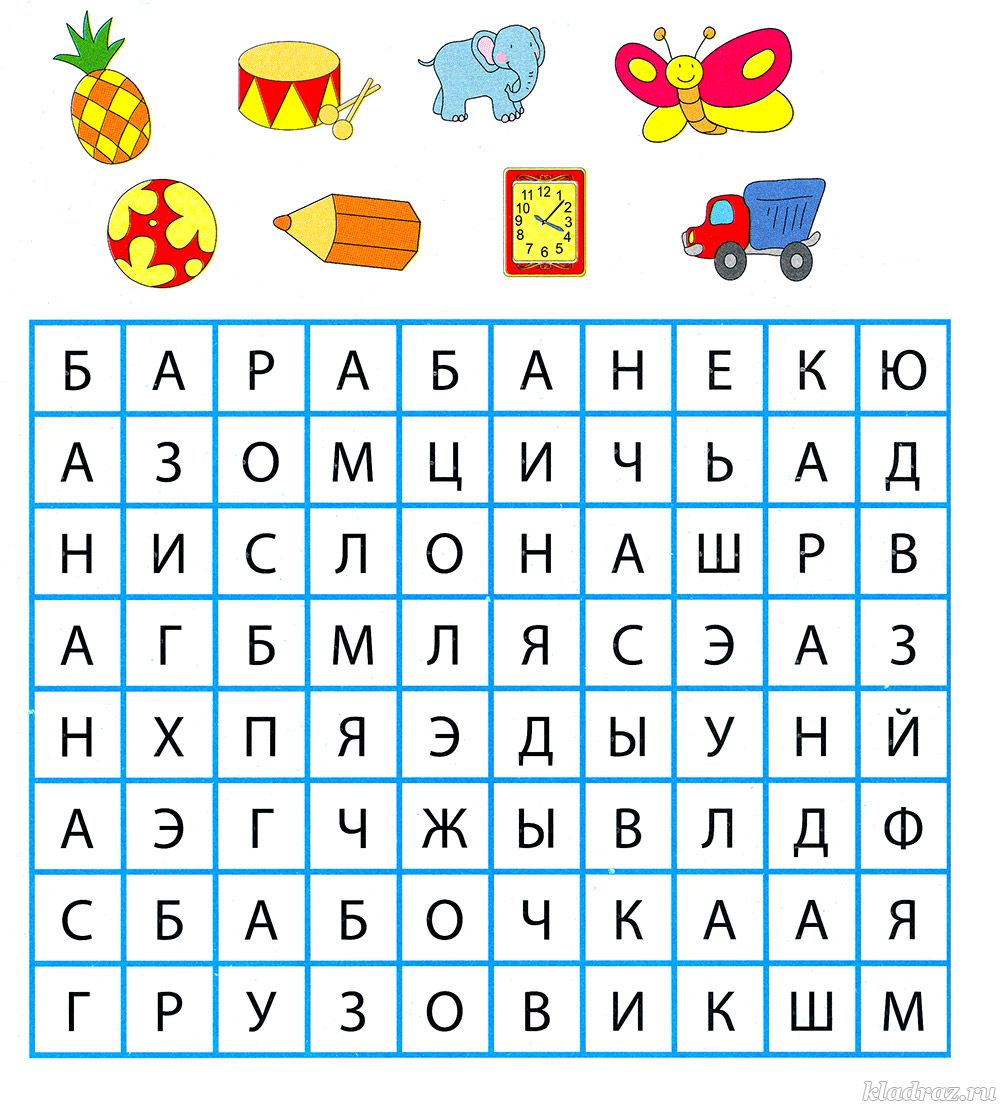 Задание №4. Составь слово из первых букв названий предметов.Впиши его в клеточки.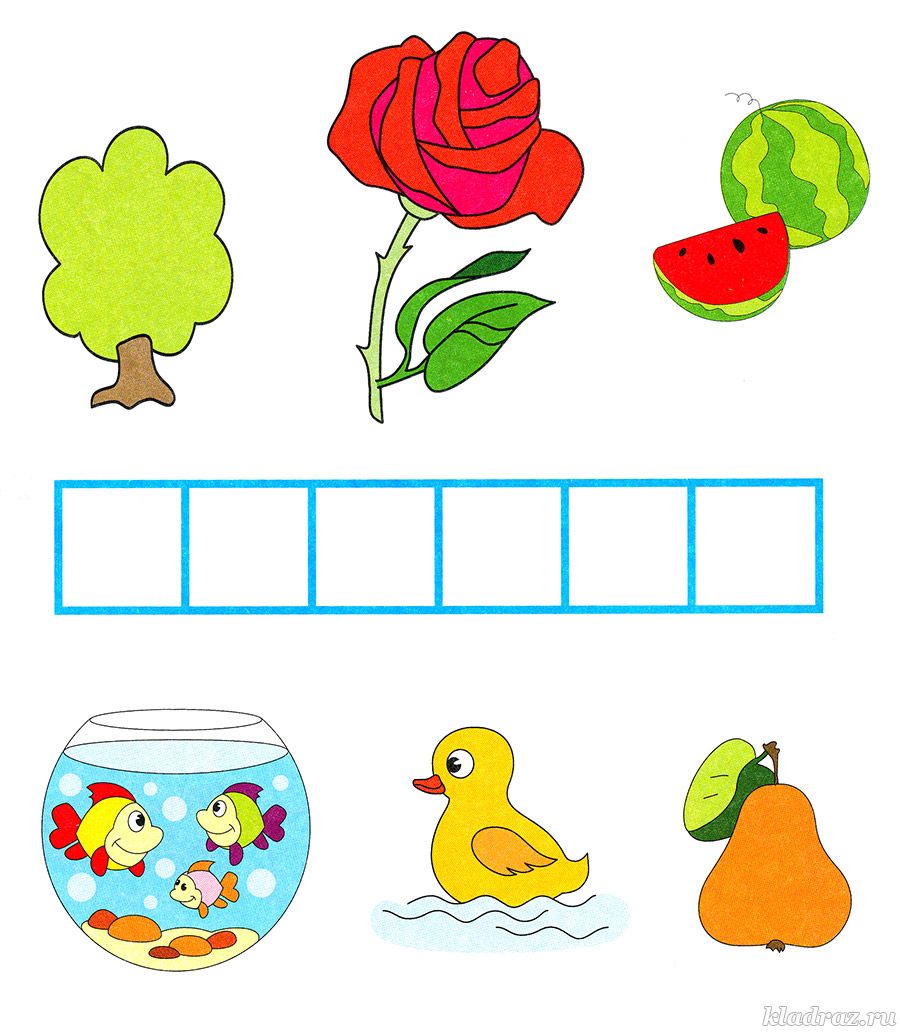 Задание №5. Соедини каждый рисунок с буквой, с которой начинается его название.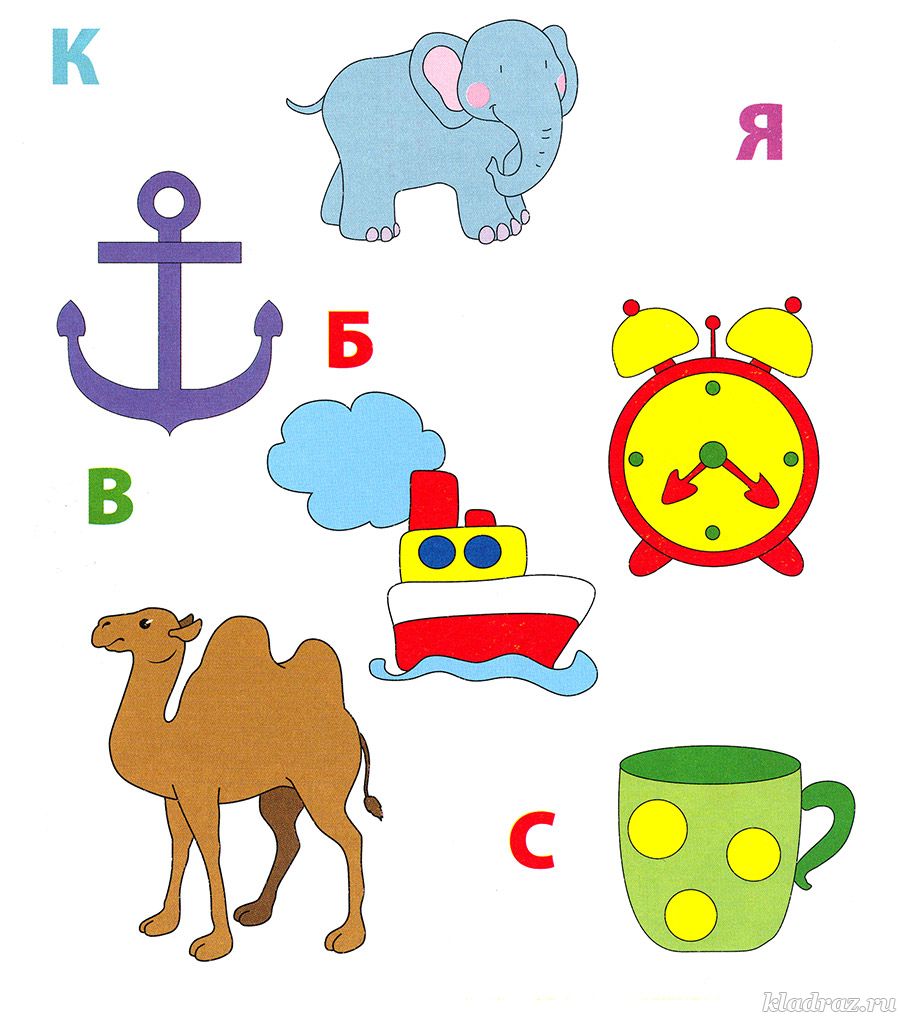 Задание №6. Вычеркни все повторяющиеся буквы, а из оставшихся составь слово и впиши его в клеточки.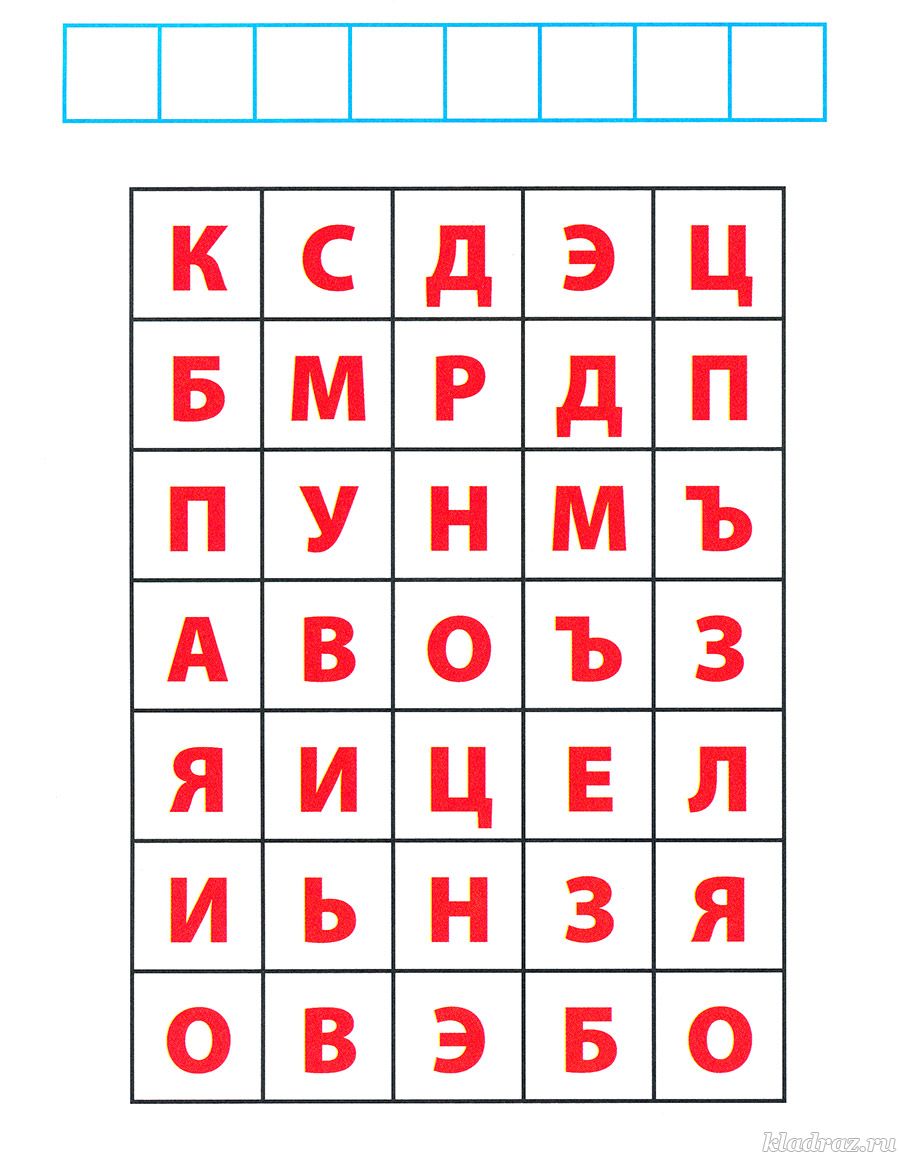 Задание №7. Пройди по дорожке с каждым из друзей и составь слова из букв, которые встретятся вам по пути. Что получилось? Как связаны эти слова?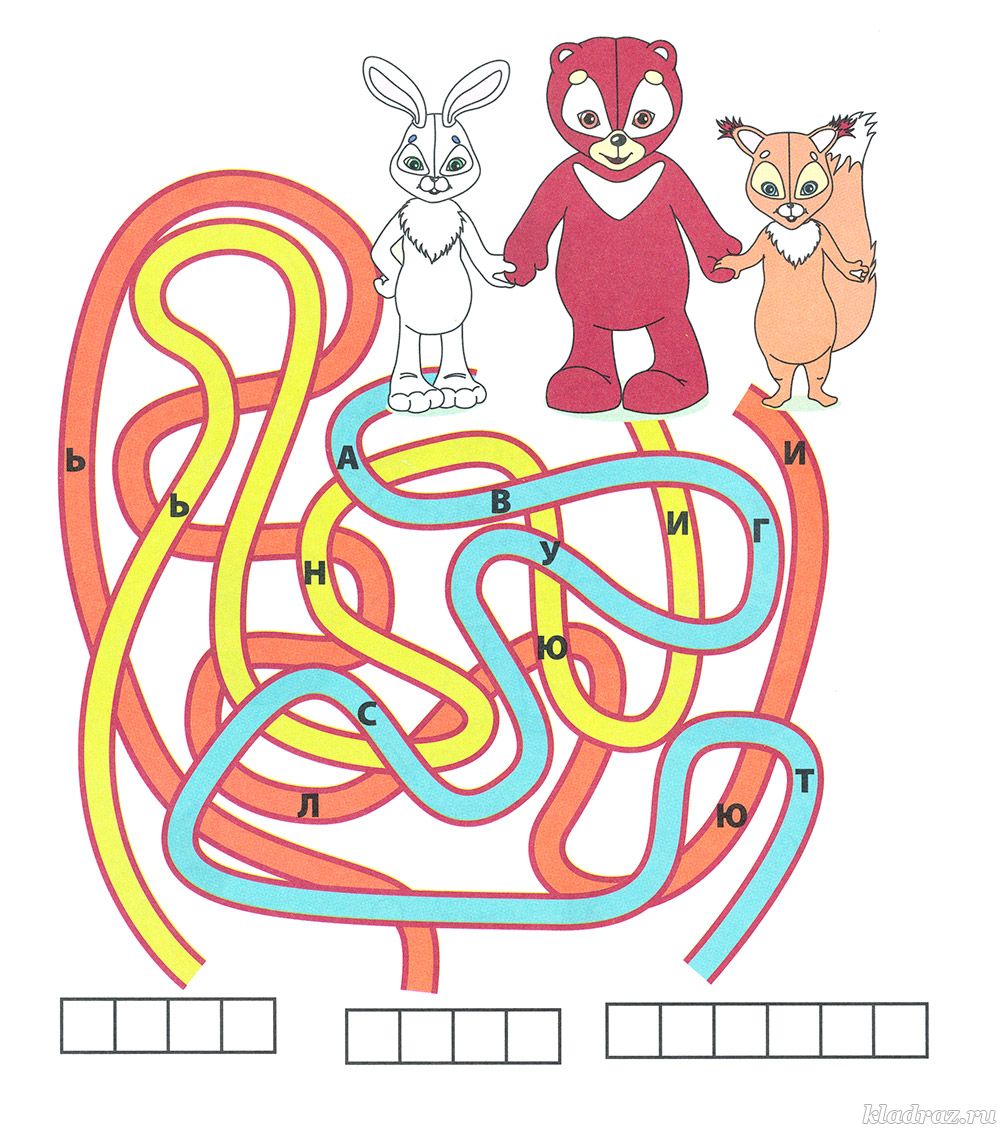 Задание №8. Как одним словом можно назвать предметы в каждой группе? Запиши названия в клеточки.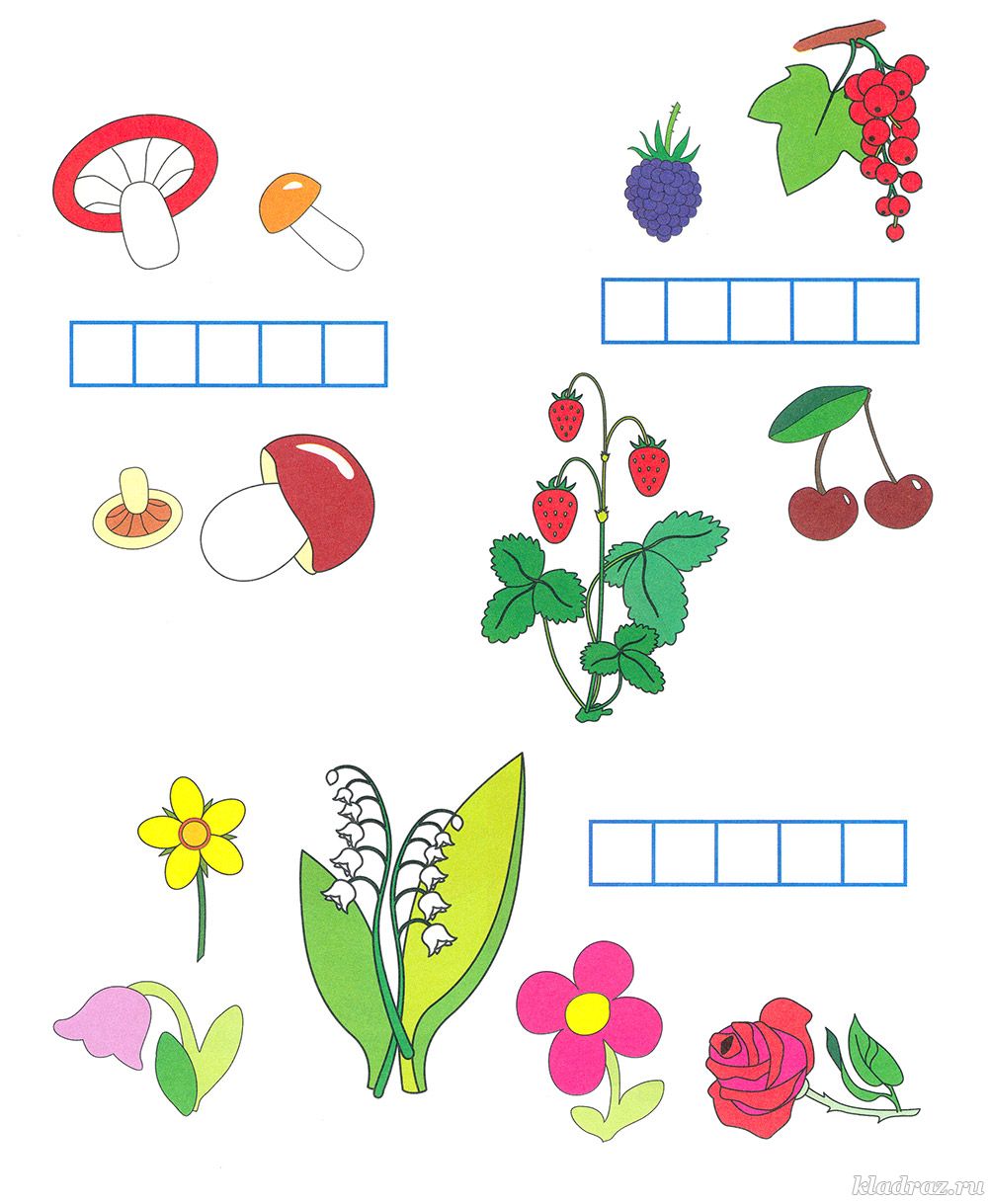 Задание №9. В этой таблице спрятаны названия четырёх насекомых. Найди их и раскрась разными цветами! Первые буквы слов находятся в углах таблицы. Стрелки укажут тебе путь!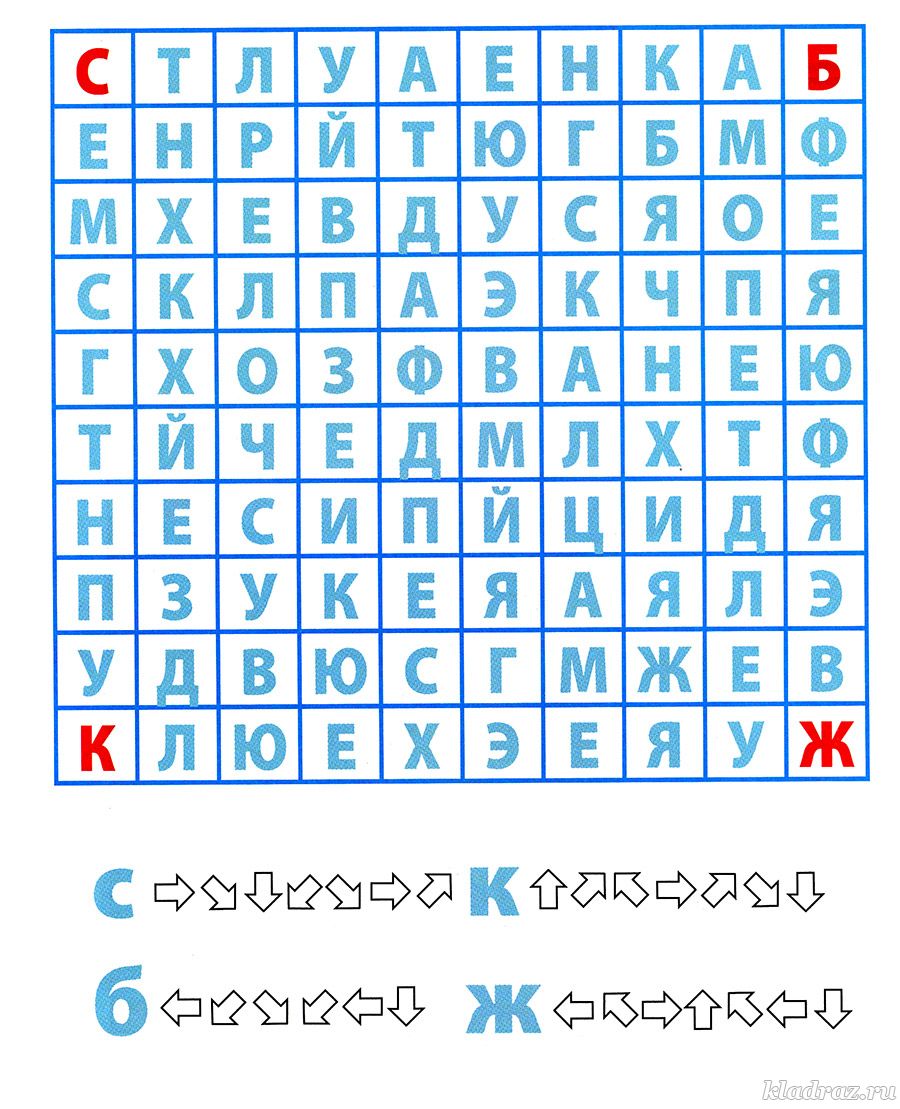 Задание №10. Пока медвежонок гуляет по лесу, попробуй подобрать рифму и допиши в клеточки подходящие слова.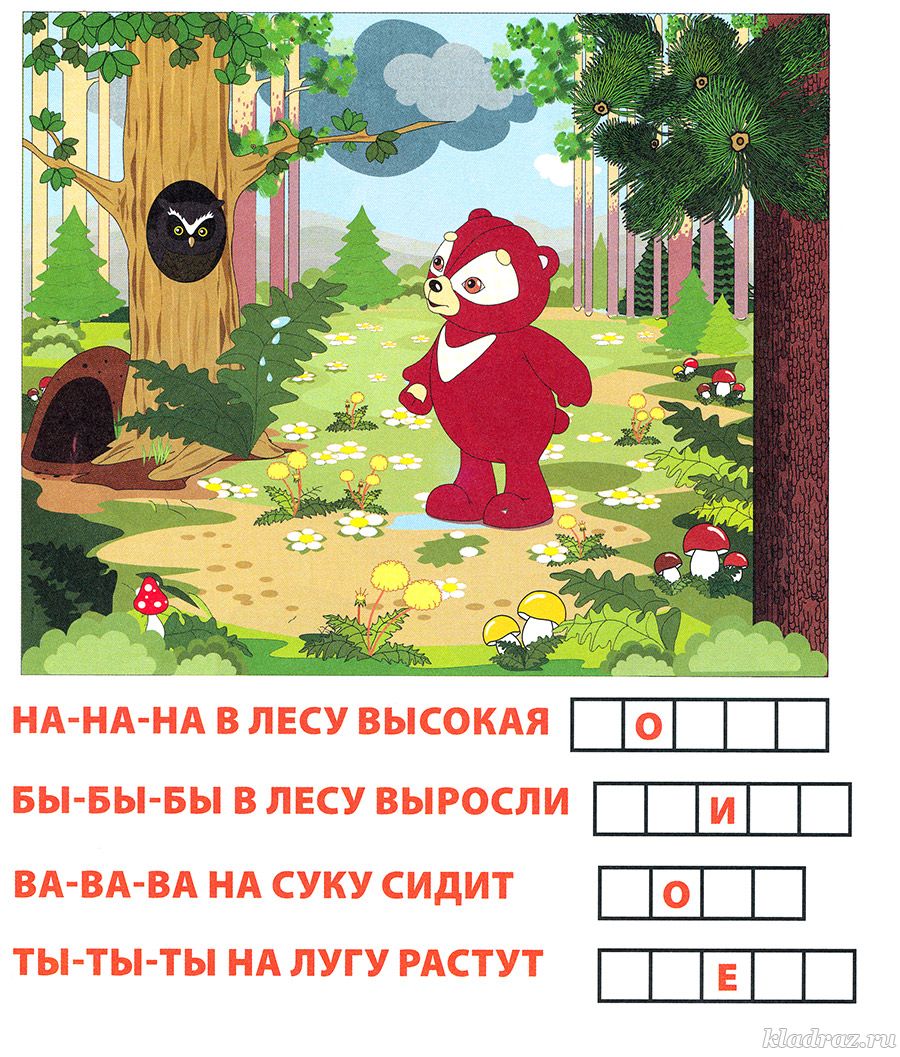 Задание №11. Вычеркни каждую вторую букву и прочитай зашифрованное послание.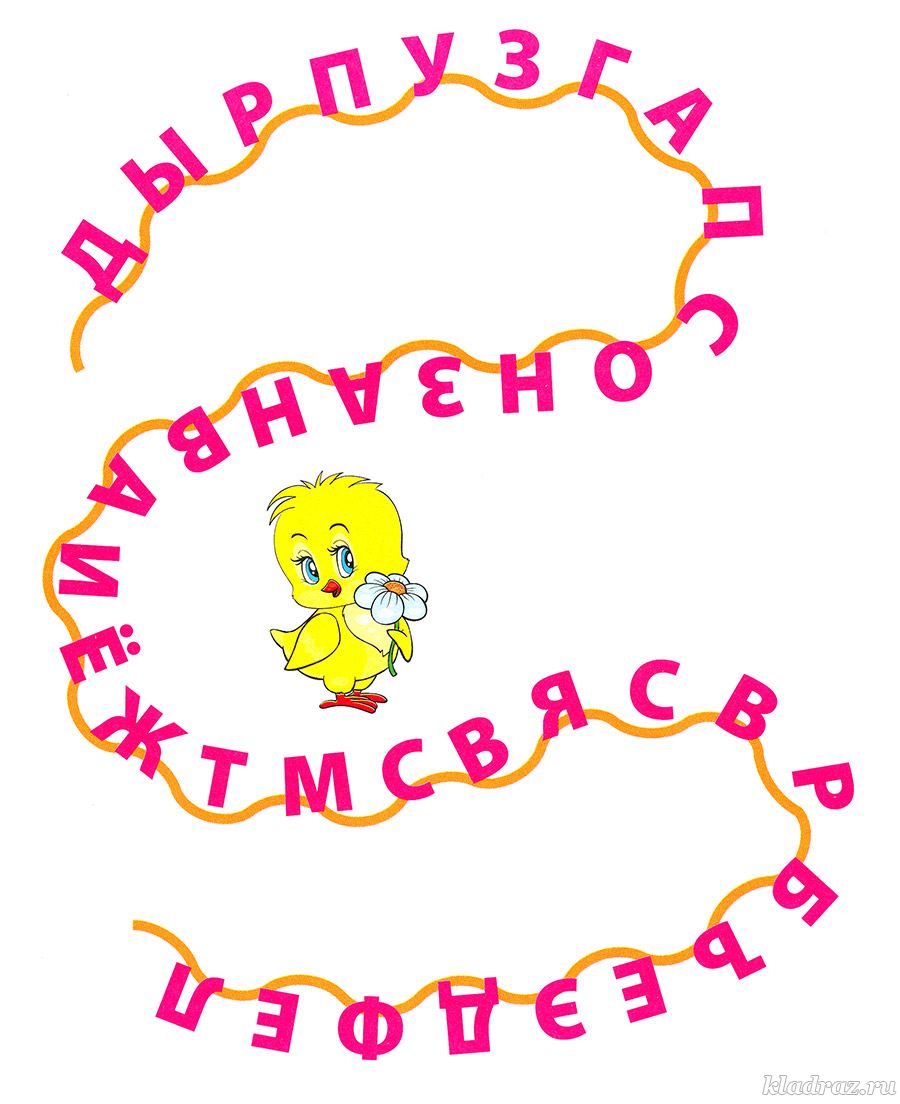 Задание №12. Как одним словом можно назвать предметы в каждой группе?Запиши названия в клеточки.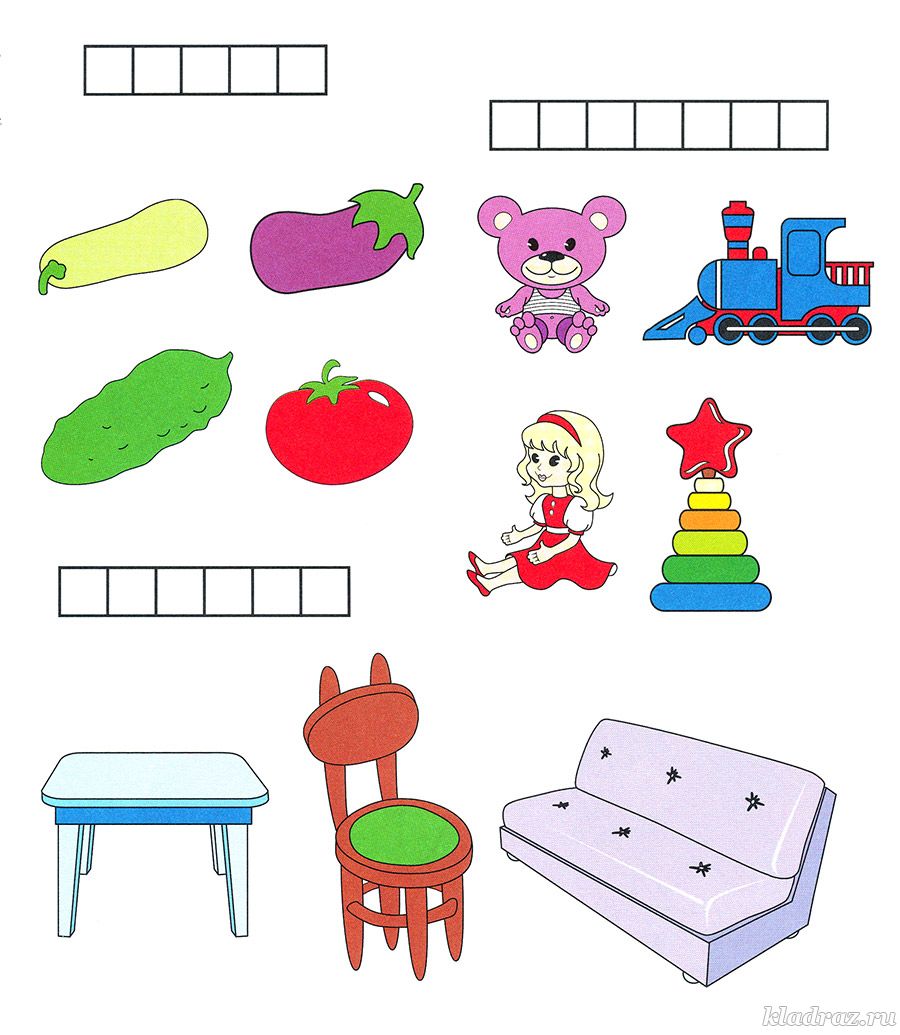 Ребусы для старших дошкольниковРазгадай ребусы. А потом проверь себя: переверни картинку вверх ногами, и увидишь ответ!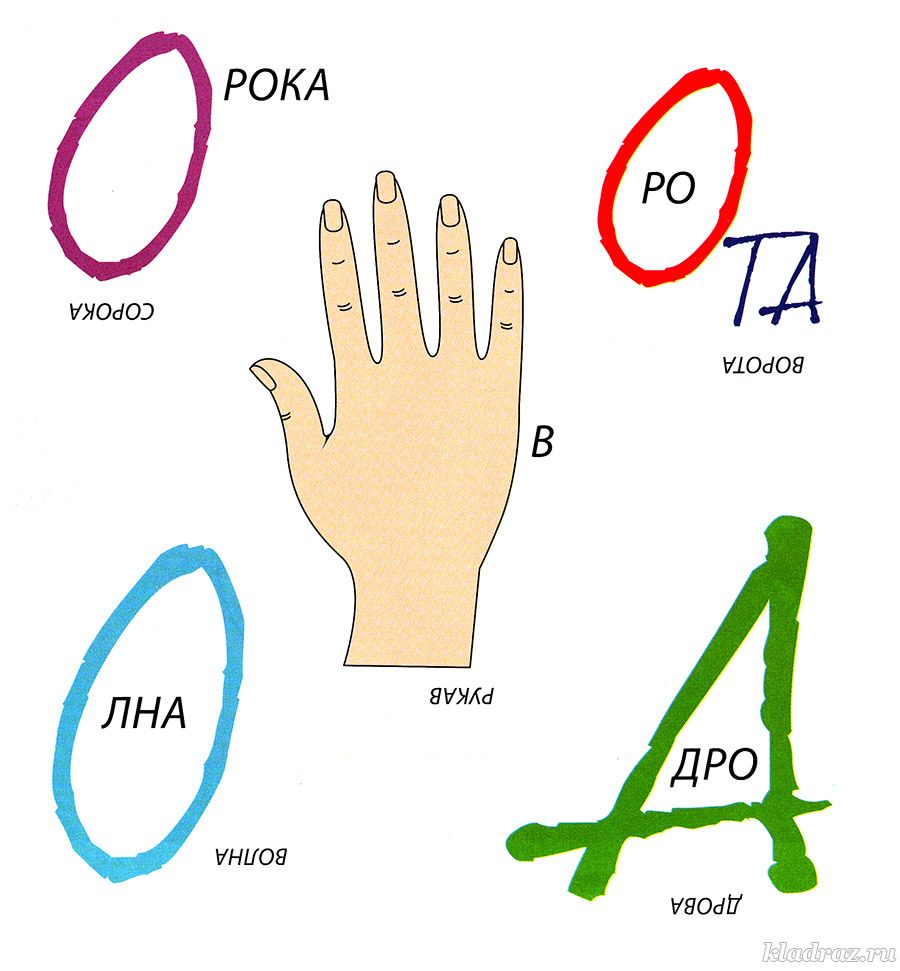 Отгадай ребусы. А потом проверь себя: переверни картинку вверх ногами, и увидишь ответ!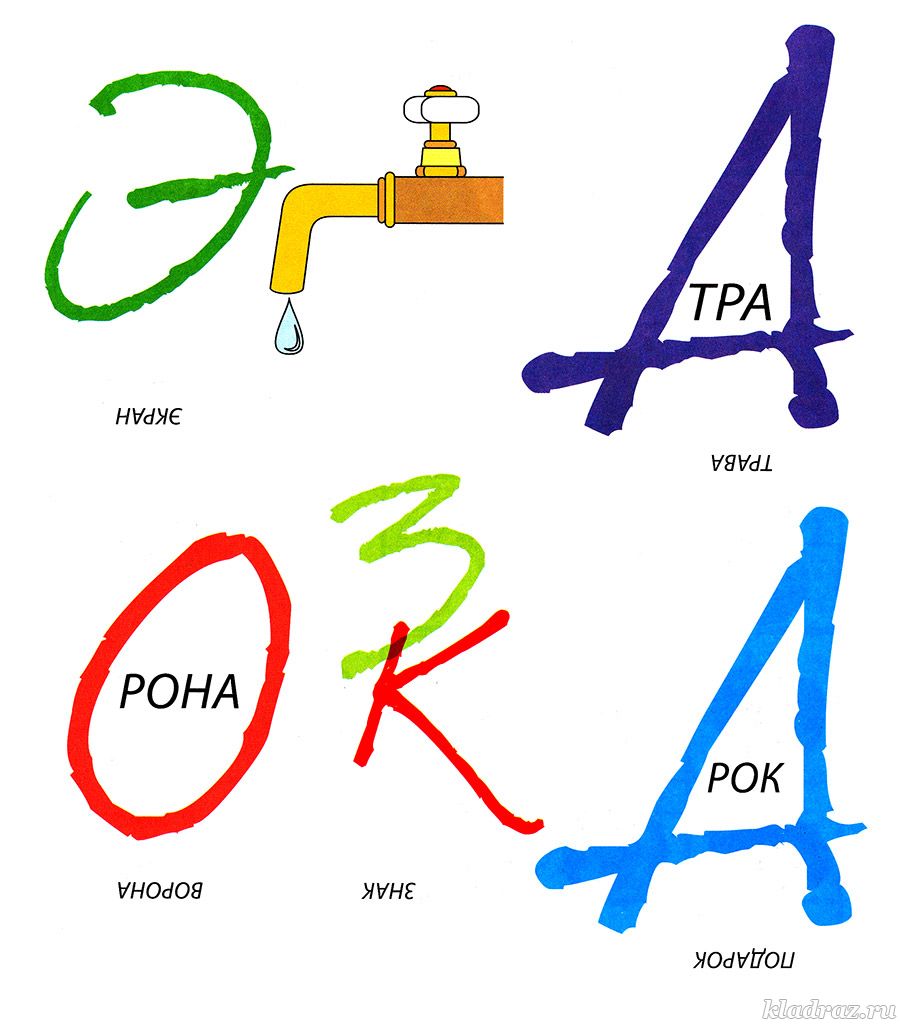 Разгадай ребусы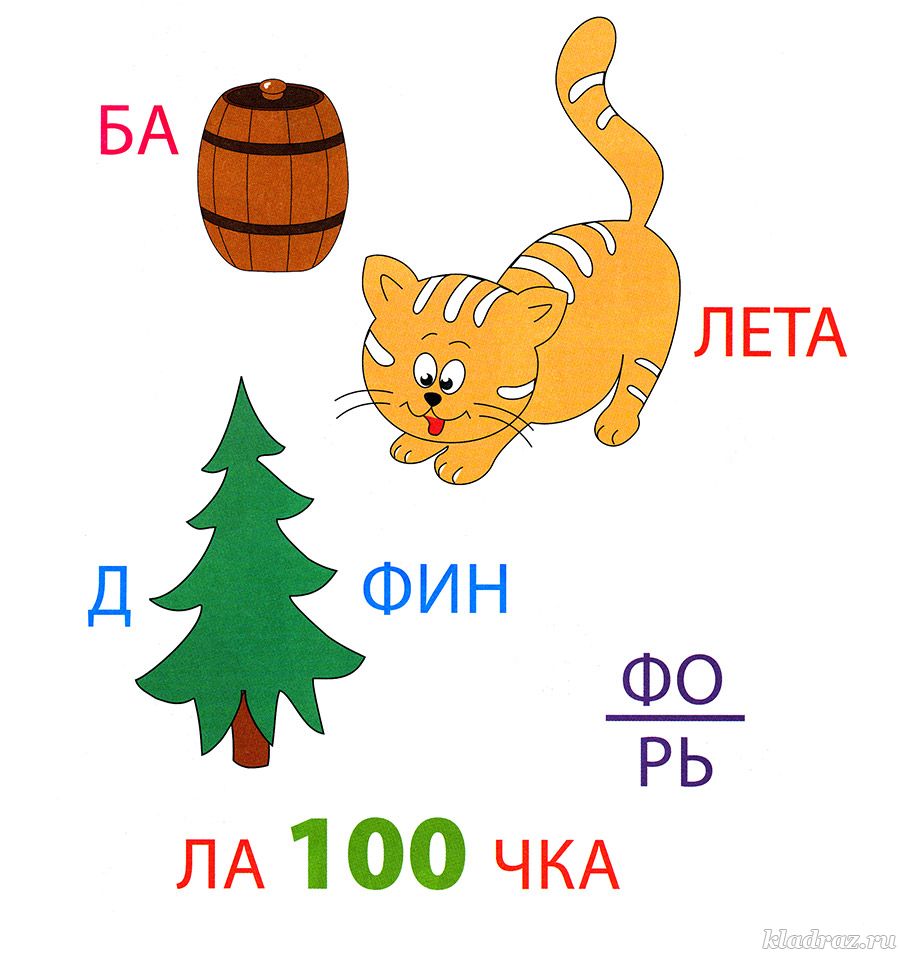 Ответы: бабочка, котлета, дельфин, фонарь, ласточкаРазгадай ребусы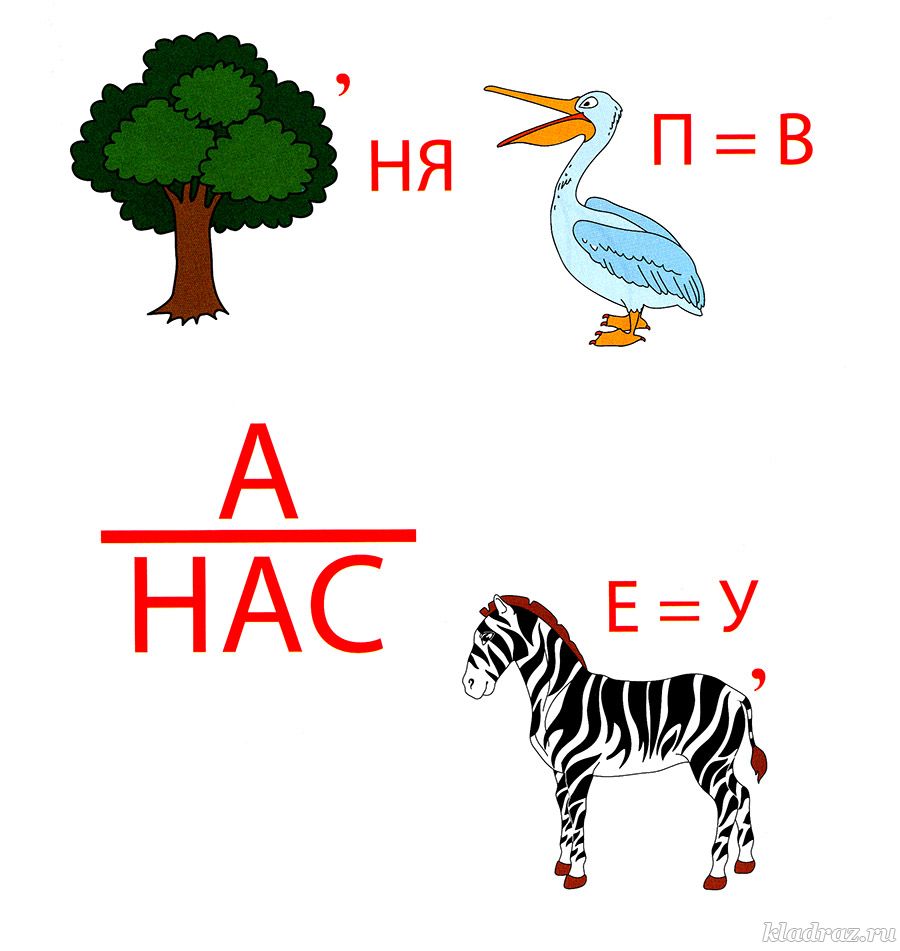 Ответы: деревня, великан, ананас, зубр.Разгадай ребусы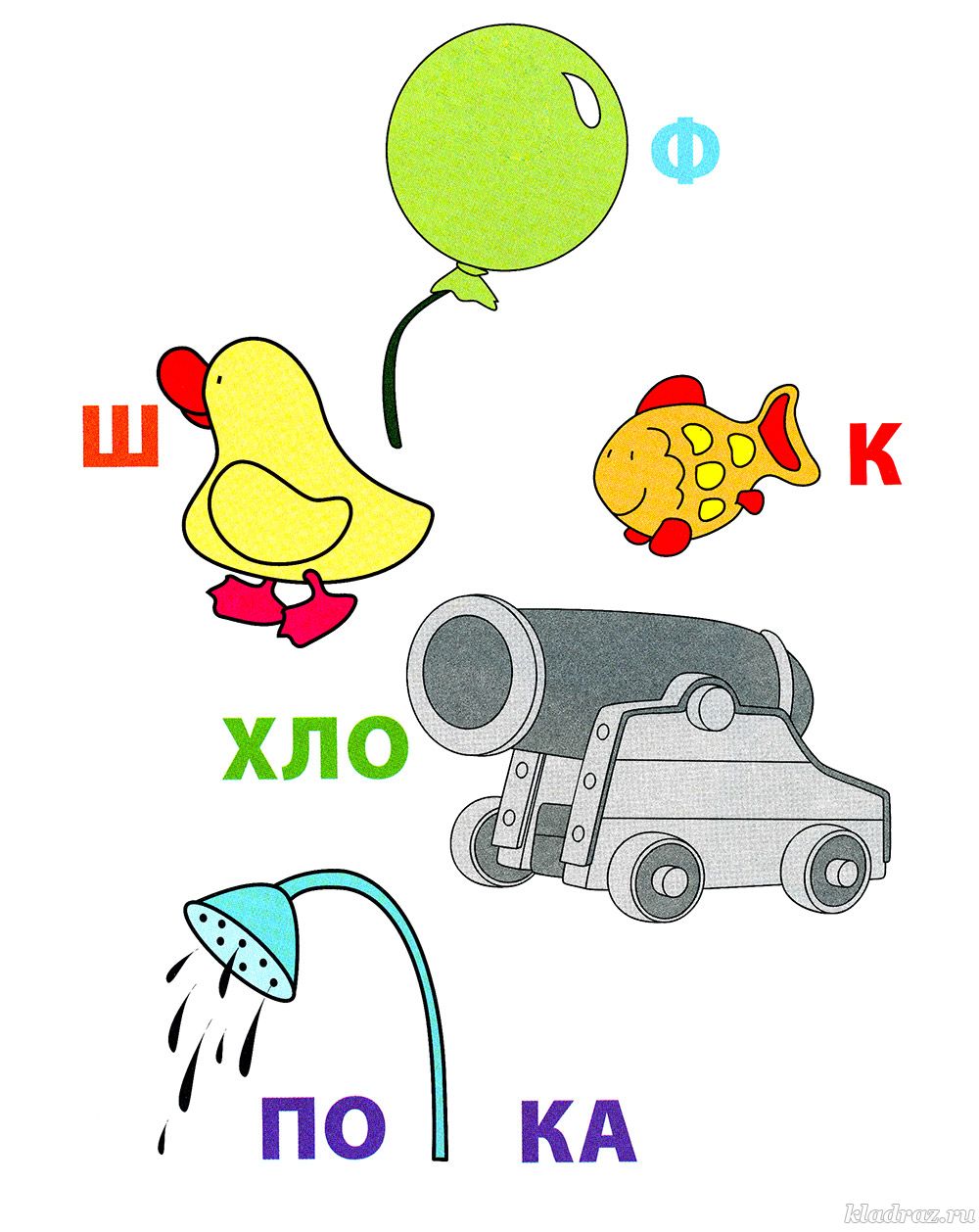 Ответы: шарф, шутка, рыбак, хлопушка, подушкаКроссворды в картинкахКроссворд №1Внимательно посмотрите на картинки разгадайте кроссворд.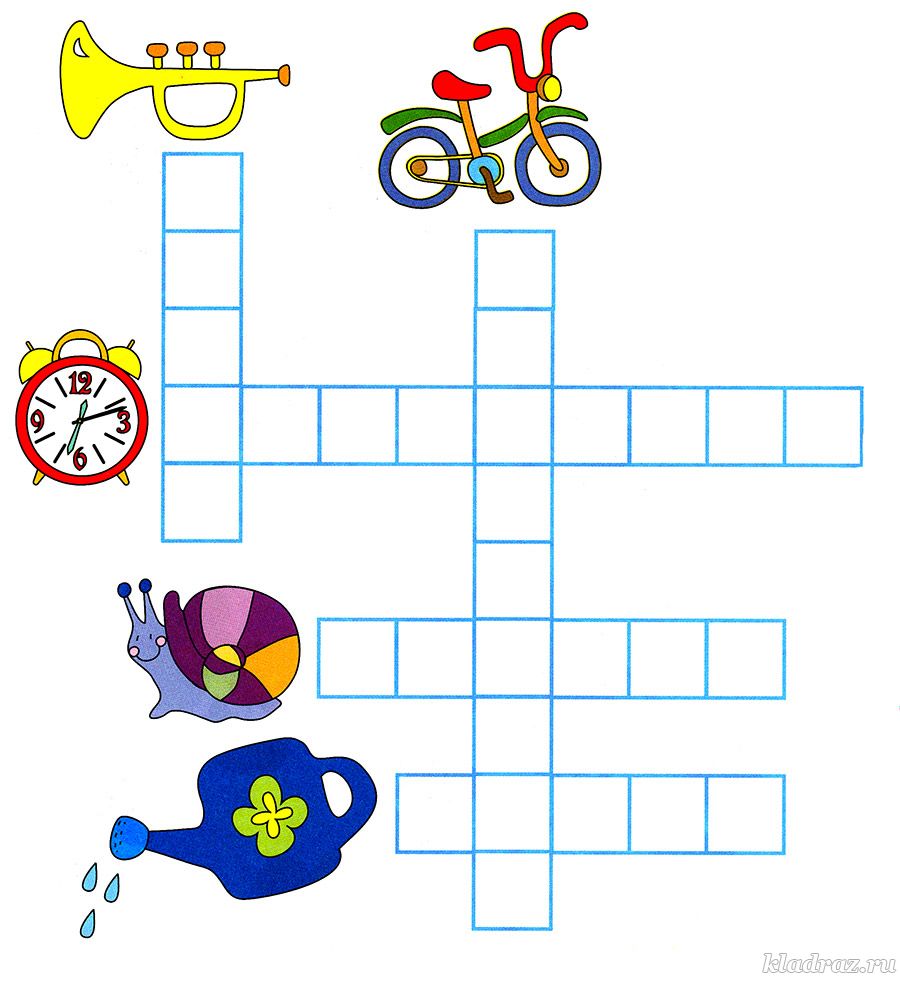 Ответы: труба, будильник, улитка, лейка, велосипед.Кроссворд №2Внимательно посмотрите на картинки разгадайте кроссворд.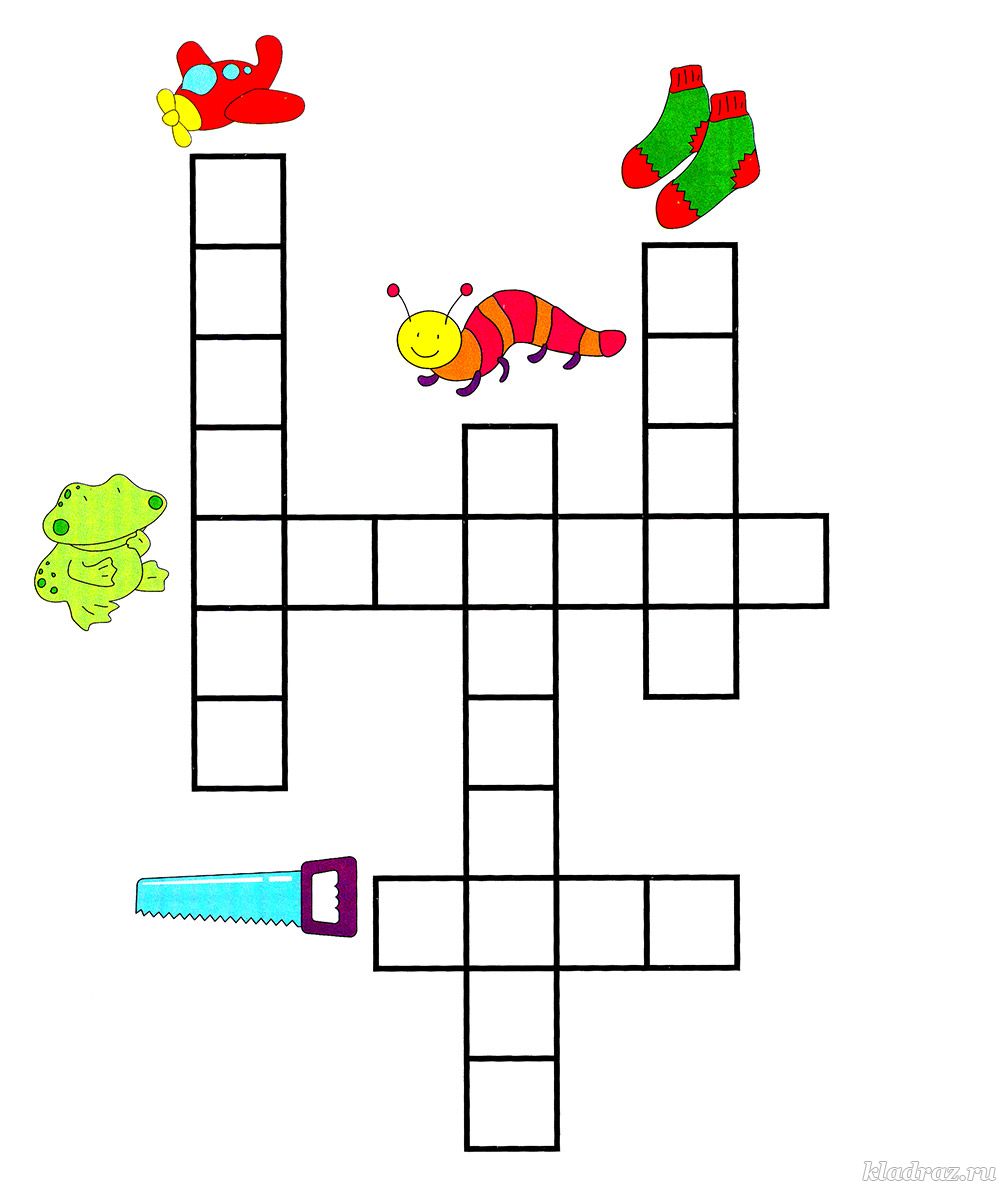 Ответы: самолёт, гусеница, носки, лягушка, пила.Кроссворд №3Разгадайте кроссворд!Какого из этих природных явлений не бывает летом?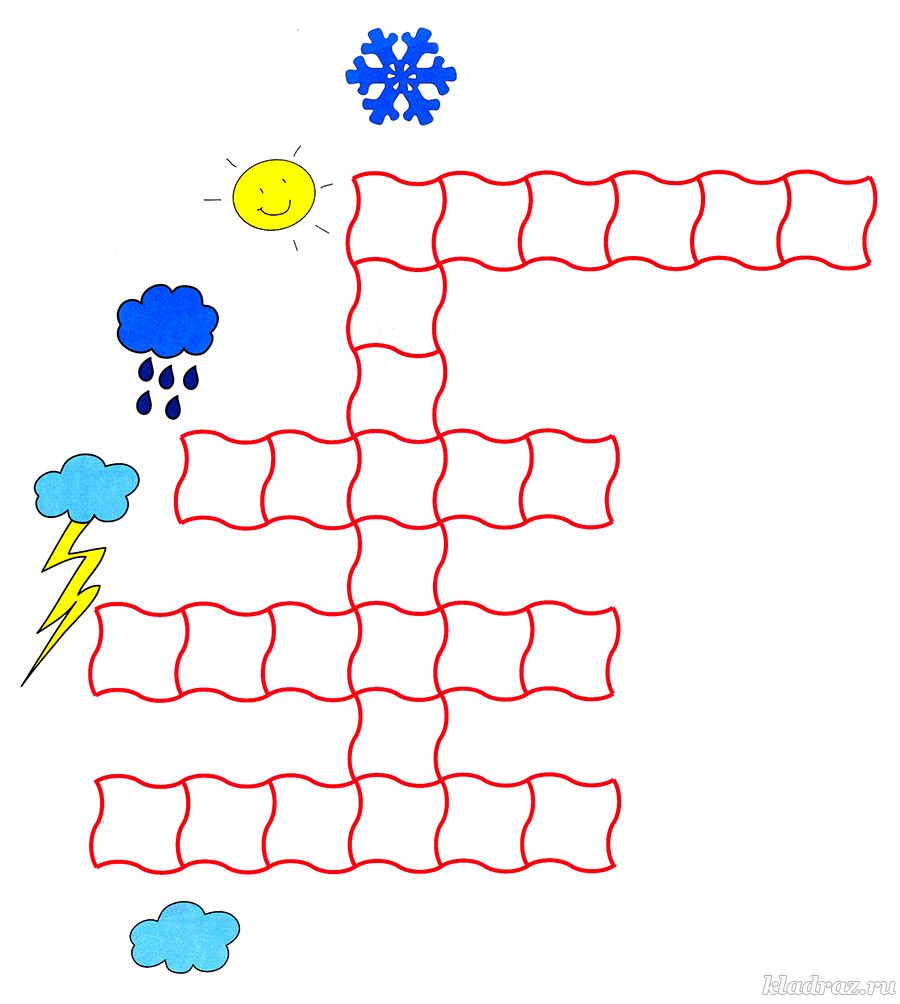 Ответы: солнце, дождь, молния, облако, снежинка.Кроссворд №4Посмотрите на картинку и разгадайте кроссворд. Если вы всё сделаете правильно, в розовом столбце появится название самого тёплого времени года!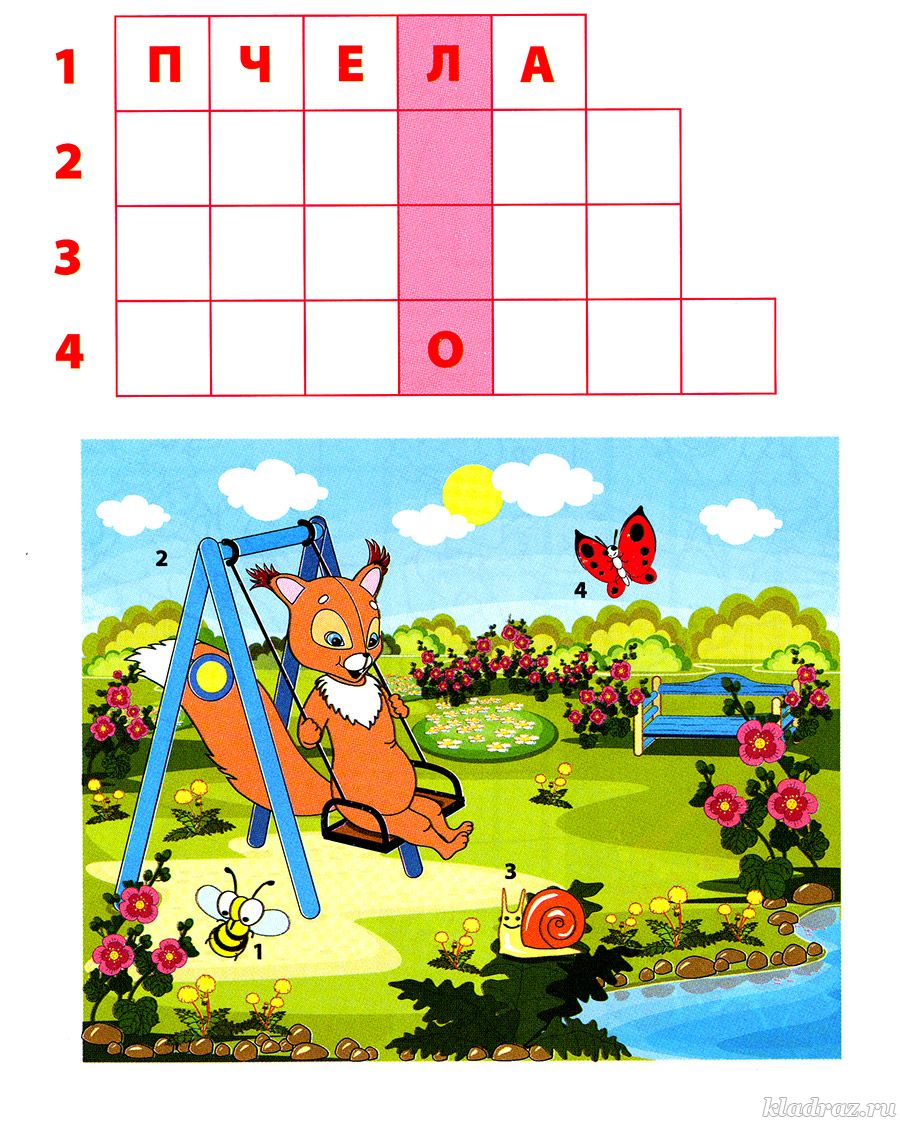 Ответы: пчела, качели, улитка, бабочка.Слово: ЛетоКроссворд №5Назовите всех животных и разгадайте кроссворд!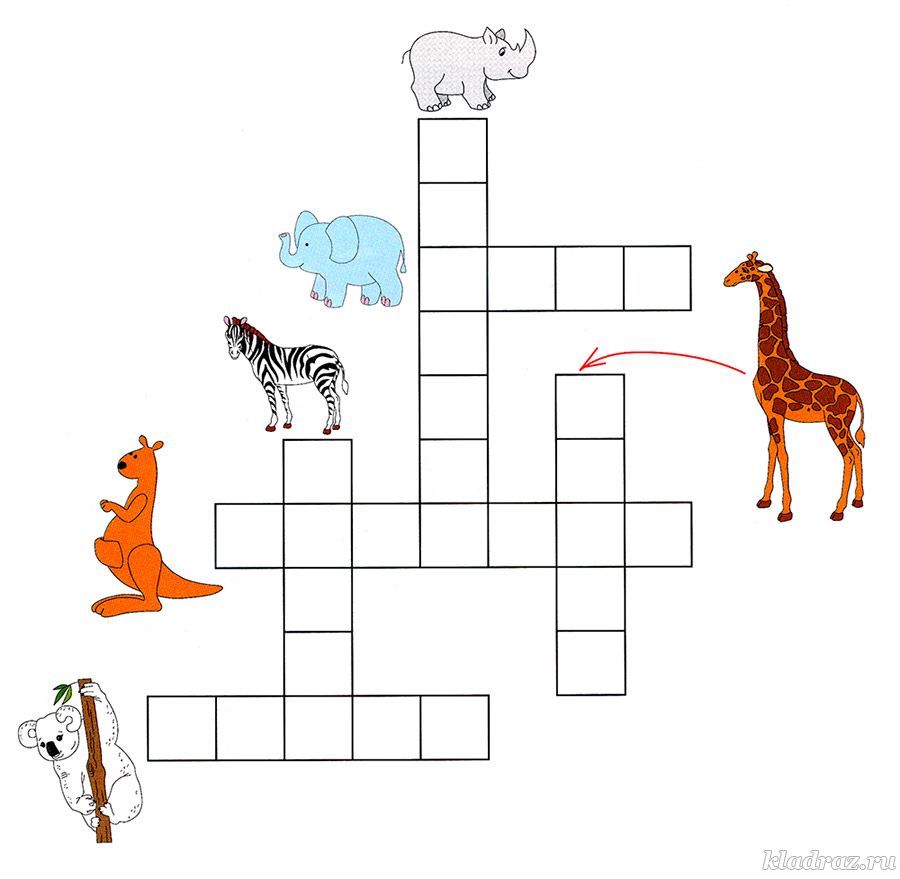 Ответы: слон, кенгуру, коала, носорог, зебра, жирафКроссворд №6Добро пожаловать в мир игрушек!Разгадайте кроссворд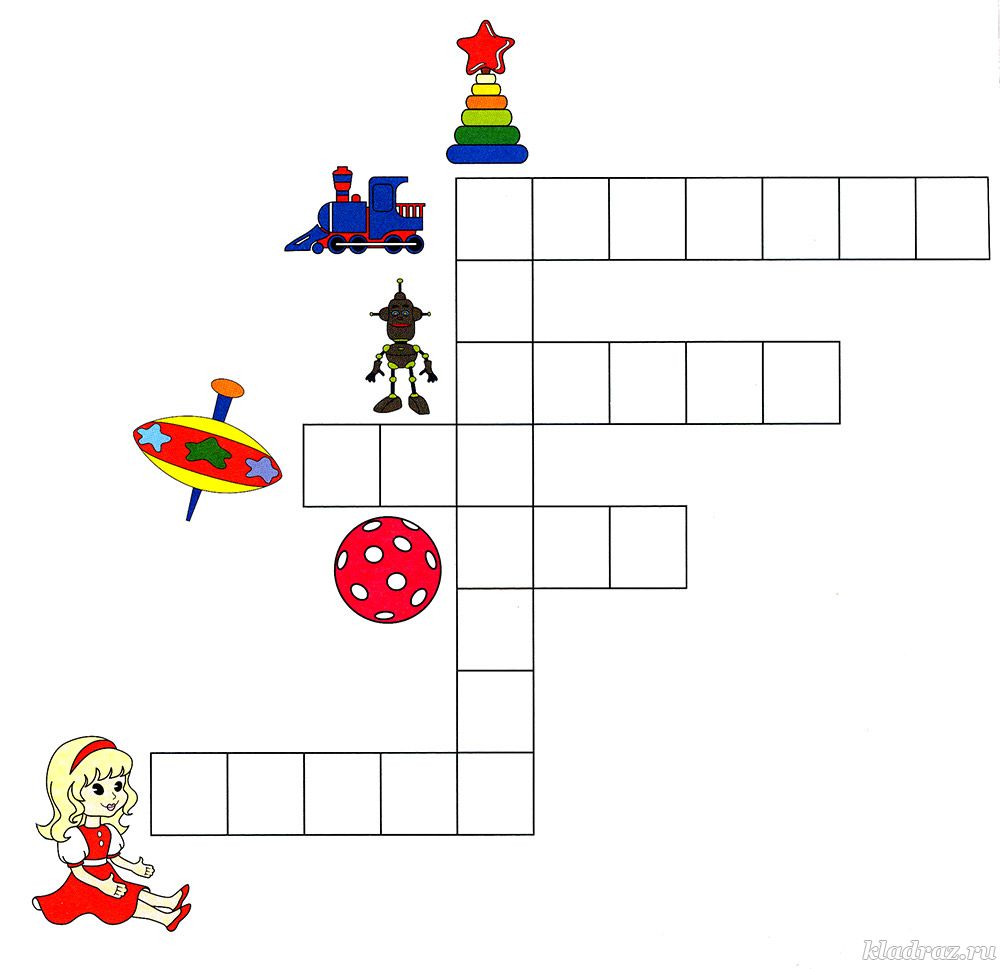 Ответы: паровоз, робот, юла, мяч, кукла, пирамидаКроссворд №7Интересно, кто живёт в этом домике? Ты узнаешь это, если правильно запишешь названия предметов в кроссворд.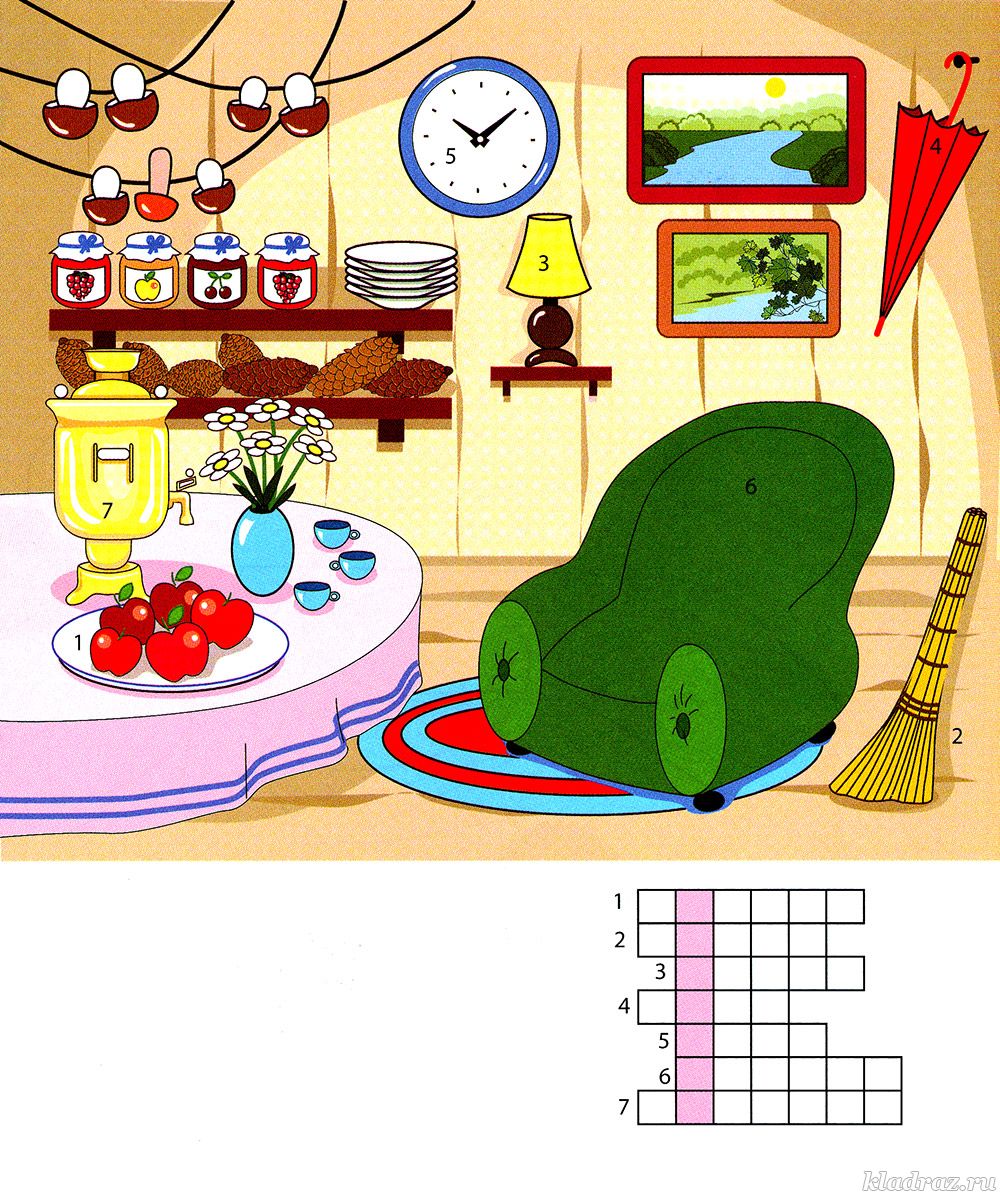 Ответы: яблоки, веник, лампа, зонт, часы, кресло, самовар.Живёт в домике белочкаПохожие статьи: